ЕСЛИ ТЫ ПОПАЛ В ТРУДНУЮ ЖИЗНЕННУЮ СИТУАЦИЮПамятка подросткуЕсли ты попал в трудную жизненную ситуацию, то вспомни, что …ТУПИКОВЫХ СИТУАЦИЙ НЕ БЫВАЕТ.ВСЕГДА ЕСТЬ ВЫХОД, НАДО ТОЛЬКО ЕГО НАЙТИ.Следуя этим советам, ты можешь выбраться из трудного положения с наименьшими для тебя потерями.Совет №1.  Попал в трудную ситуацию, не впадай в панику или депрессию. Постарайся проанализировать свое положение с максимальной четкостью.Совет №2.  Определи, кто создал трудную ситуацию. Если ты сам, значит возьми ответственность на себя. Поразмысли, откуда еще может исходить опасность.Совет №3.  Подумай, с кем бы ты мог откровенно поговорить о своем положении.Совет №4.  Не оставайся со своей болью один на один. Это всегда заставит тебя лгать окружающим.Совет №5.  Со своей тайной обращайся осторожно. Не перекладывай ее на плечи своего друга, который реально не сможет помочь тебе, но будет очень сильно переживать за тебя. Тебе от этого не будет легче.Совет №6.  Постарайся обратиться к взрослому человеку, у которого жизненный опыт больше твоего.Совет №7.  Переступи через свой страх перед родительским гневом. Ты его заслужил, и с этим ничего не поделаешь. Гроза проходит, и вновь сияет солнце.Совет №8. Верь, что ты сможешь исправить положение, главное – ничего не бойся. Страх – это не твой спутник и друг. Пусть страх дружит с одиночками. А ТЫ НЕ ОДИН! Если ты попросишь помощи –  тебе всегда помогут.Это интересно! Человек чувствует себя более успешным и счастливым только тогда, когда его мозг чем-то занят. Более того, серое вещество не интересует монотонная работа — речь идет как раз о постоянной суете концентрации и переключения с одной работы на другую. Только в такие моменты человек чувствует себя счастливым.Мозговая деятельность продолжается даже тогда, когда мы отдыхаем.В этот момент происходит фильтрация того, что действительно нужно отложить в памяти, а что убрать «про запас». Проснувшись утром, вы никогда не забудете то, что действительно важно для вас, но и не вспомните того, на чем лишь мельком остановили свое внимание вчера.Чтобы быстро заснуть надо лечь на спину, вытянуться и расслабить все тело. Закрыть глаза и под закрытыми веками закатить зрачки вверх. Это нормальное состояние глаз во время сна. Приняв это положение, человек засыпает быстро, легко и глубоко.Вы можете запомнить только 3-4 элемента одновременно. Существует правило «магического числа 7 плюс-минус 2», согласно которому человек не может хранить больше 5-9 блоков информации одновременно. Большая часть информации в кратковременной памяти хранится 20-30 секунд, после чего мы ее быстро забываем, только если не повторяем снова и снова.Вы видите вещи иначе, чем их воспринимаете. Согласно исследованию Кембриджского университета, «неважлво в якоу поряке розмщени бквы в слове». Главное, чтобы первая и последняя буквы были на своем месте. Даже если другие буквы будут перемешаны, вы сможете прочитать предложения. Это происходит потому, что человеческий мозг не читает каждую букву, слово в целом. Он постоянно обрабатывает информацию, которую получает от органов чувств и то, как вы воспринимаете информацию (слова), как правило, отличается от того, что вы видите (перепутаны буквы).ПРАВИЛА ДЛЯ ПОДРОСТКОВСОВЕТЫ ПСИХОЛОГА ДЛЯ ПОДНЯТИЯ НАСТРОЕНИЯПРАВИЛО ПЕРВОЕ – ДВИЖЕНИЕДоказано - при физической активности в нашу кровь выделяются эндорфины - гормоны счастья. Чтобы поднять себе настроение, занимайтесь спортом, гуляйте на свежем воздухе с детьми, словом делайте все то, что приносит удовлетворение.ПРАВИЛО ВТОРОЕ  – ПРАВИЛЬНОЕ ПИТАНИЕНаходящемуся в унынии организму как никакому другому необходимы фрукты и овощи, не менее четырехсот грамм в день! Поступающие в организм витамины не откладываются про запас, а сразу же усваиваются, поэтому вам необходима постоянная витаминная подпитка. Для поднятия настроения особенно полезны витамины А и С.ПРАВИЛО ТРЕТЬЕ: РАДУЮЩИЕ ДУШУ МЕЛОЧИ - МОЩНОЕ ЛЕКАРСТВО ОТ ПЛОХОГО НАСТРОЕНИЯУ каждого человека есть свои любимые привычки. Читайте книги, посещайте выставки и кино, сходите на концерт. Эти меры помогут вам расшевелить угасшие эмоции.ПРАВИЛО ЧЕТВЕРТОЕ – ВСТРЕЧА С ДРУЗЬЯМИКогда грустно, как правило, хочется побыть одному, никого не хочется видеть. Но встреча с любимыми и приятными людьми обязательно сделает нашу жизнь веселее и поднимет настроение. ПЯТОЕ ПРАВИЛО – ЖЕЛАЙТЕ И ПРЕДВКУШАЙТЕ!Замечено - в предвкушении чего-то приятного и работа спорится и настроение повышается. Намечайте себе приятные ориентиры в течение всего дня, например, поход с подругой в магазин за обновками или просмотр любимого фильма.ШЕСТОЕ ПРАВИЛО – СДЕЛАЙТЕ ТО, ЧЕГО НЕ ДЕЛАЛИ НИКОГДАВстаньте пораньше и совершите утреннюю пробежку. Смастерите бусы. Купите караоке и научитесь петь народные песни. Присмотрите сноуборд - для зимы. Заведите щенка, котенка, черепашку. Научитесь танцевать танец живота, займитесь фотоохотой или вольной борьбой.Быть позитивно настроенным в течение всего дня помогает купленная накануне обновка, контрастный душ, даже рожица, состроенная своему отражению, чашка хорошего кофе, хорошая музыка.Главное – чтобы настроение поднялось, а хандра отступила. ПОМНИ!!!Главный враг плохого настроения – все то, что доставляет вам удовольствие.СОБЛЮДАЙ ПРАВИЛА ХОРОШЕГО НАСТРОЕНИЯ!12 СОВЕТОВКАК ПОВЫСИТЬ САМООЦЕНКУ1. Прекратите сравнивать себя с другими людьми. Всегда будут люди, у которых чего-то больше, чем у вас, и есть люди, у которых этого меньше, чем у вас.2. Прекратите ругать и порицать себя. Вы не сможете развить высокий уровень самооценки, если повторяете негативные высказывания в отношении себя и своих способностей.3. Принимайте все комплименты и поздравления ответным «спасибо». Когда вы отвечаете на комплимент чем-то вроде: «да ничего особенного», вы отклоняете этот комплимент и одновременно посылаете себе сообщение о том, что не достойны похвалы, формируя заниженную самооценку. Поэтому принимайте похвалу, не принижая свои достоинства.4. Поместите на каком-нибудь часто используемом предмете, например, дневнике, утверждение вроде: «я люблю и принимаю себя» или «я хороший и заслуживаю в жизни самого лучшего». Пусть это утверждение всегда будет с вами. Повторяйте утверждение несколько раз в течение дня, особенно перед тем, как лечь спать и после того, как проснетесь. Таким образом эффект воздействия будет значительно усилен.5. Читайте книги, посвященные повышению самооценки. Любая информация, допускаемая вами в свой разум, пускает там корни и влияет на ваше поведение. Точно так же, если вы будете читать книги или слушать программы, позитивные по своей природе и способные повысить самооценку, вы будете приобретать качества от них.6. Старайтесь общаться с позитивными и уверенными в себе людьми, готовыми вас поддержать. Когда вы окружены негативными людьми, которые постоянно подавляют вас и ваши идеи, ваша самооценка понижается.7. Сделайте список ваших прошлых достижений. Список может включать небольшие победы, например: научились кататься на сноуборде, начали регулярно заниматься спортом и т.д. Регулярно просматривайте этот список. Читая свои достижения, попробуйте закрыть глаза и вновь почувствовать удовлетворение и радость, которую вы когда-то испытали.8. Сформируйте список ваших положительных качеств. Вы честны? Бескорыстны? Полезны для других? Креативны? Будьте к себе благосклонны и запишите по крайней мере 20 своих положительных качеств. Как и с предыдущим списком важно просматривать этот список почаще.9. Начните больше давать другим. Здесь подразумевается отдача самого себя в виде поступков, которыми вы можете помочь другим или позитивного поощрения других. Когда вы делаете что-то для других, вы начинаете чувствовать себя более ценным индивидуумом, а ваши самооценка и настроение повышаются.10. Старайтесь заниматься тем, что вам нравится. Вы можете посвятить свободное время каким-то своим увлечениям, которые приносят вам радость.11. Будьте верны себе. Живите своей собственной жизнью. Вы никогда не будете себя уважать, если не будете проводить свою жизнь так, как вы хотите ее проводить.12. Действуйте! Вы не сможете развить в себе высокий уровень самооценки, если будете сидеть на месте и не принимать возникающие перед вами вызовы. Когда вы действуете, независимо от получаемого результата, растет ваше чувство самоуважения, вы чувствует более приятные ощущения в отношении самого себя.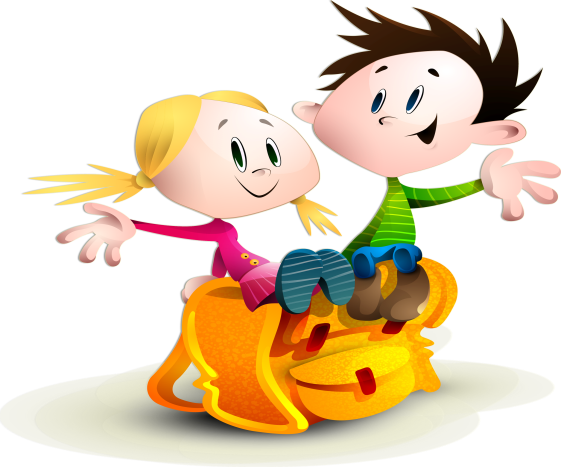 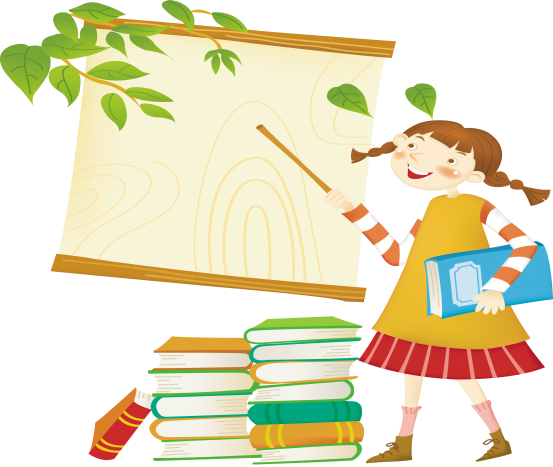 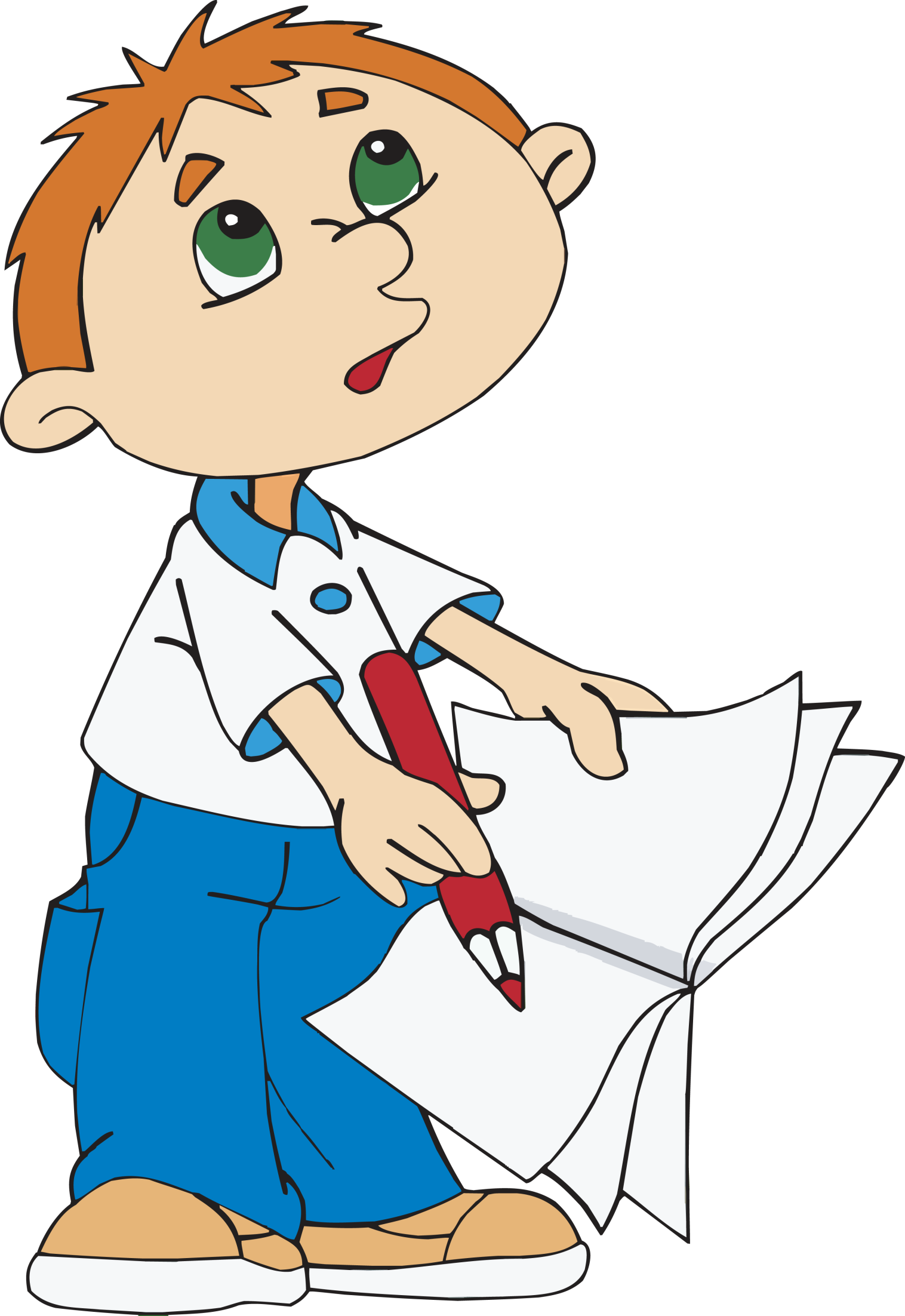 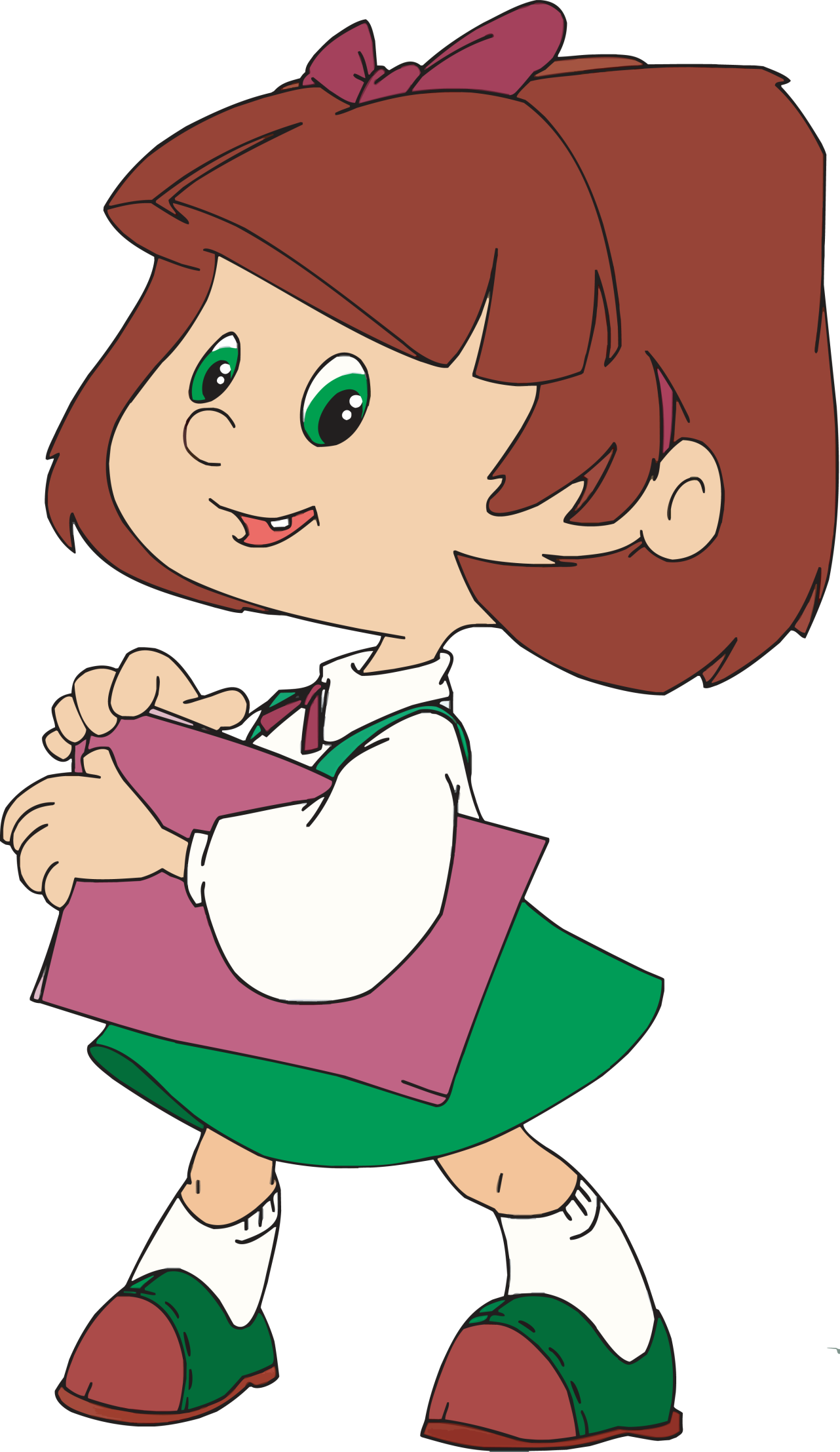 